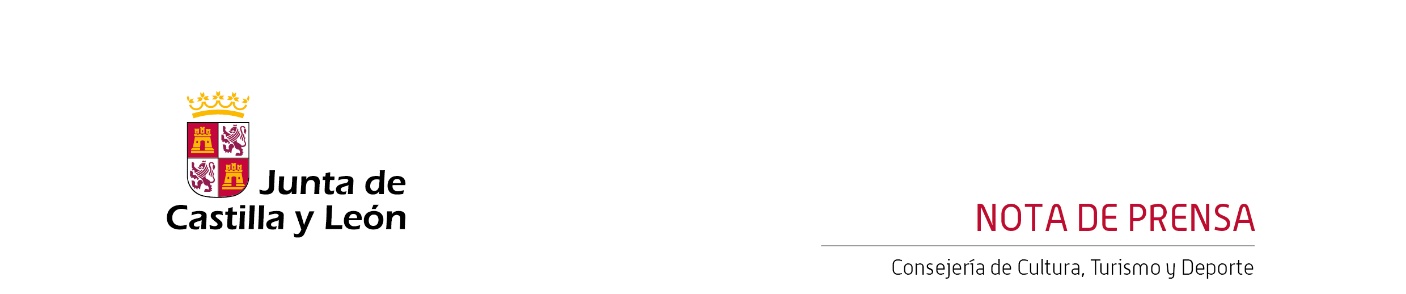 22/02/2023La Orquesta Sinfónica de Castilla y León ofrece esta semana la ‘Sinfonía nº 3’ de Gustav Mahler, dirigida por Thierry Fischer y con la mezzosoprano Anna LarssonEl jueves 23 y el viernes 24 de febrero, la OSCyL ofrecerá los conciertos correspondientes al Abono 10 de la Temporada 2022/23.El director titular de la OSCyL, Thierry Fischer, subirá de nuevo al pódium del Centro Cultural Miguel Delibes.El concierto contará con la participación del Coro de la Orquesta Sinfónica de Castilla y León, la Escolanía de Segovia y la mezzosoprano Anna Larsson.La Orquesta Sinfónica de Castilla y León ofrece esta semana, mañana jueves 23 y el viernes 24 de febrero a las 19:30 horas en la Sala Sinfónica Jesús López Cobos del Centro Cultural Miguel Delibes, los conciertos correspondientes al décimo programa de abono de la Temporada 2022/23.El concierto estará dirigido por el director titular de la OSCyL desde la presente temporada, el suizo Thierry Fischer que, durante la semana pasada, participó como presidente del Jurado de la primera edición del Concurso Juventudes Musicales de España, Dirección de Orquesta.El décimo programa de abono propone como repertorio único la interpretación de la ‘Sinfonía nº 3 en re menor’ de Gustav Mahler (1860-1911), que ya fue interpretada por la OSCyL en mayo de 2018, dirigida por Eliahu Inbal. La obra fue escrita durante un período de unos cuatro años, desde 1892 cuando Mahler comenzó a concebir la obra hasta el 28 de julio de 1896, que terminó de trabajar en la extensa composición. Además, la sinfonía no fue estrenada hasta junio de 1902, en Krefeld (Alemania), por el propio compositor.La sinfonía coral de Mahler cuenta con seis movimientos, dividida en dos secciones, de alrededor de cien minutos de duración, y está dedicada a la naturaleza. La sinfonía requiere de una mezzosoprano solista, que en esta ocasión será la sueca Anna Larsson, y un grupo de voces que interpretarán el Coro de la Orquesta Sinfónica de Castilla y León y la Escolanía de Segovia, todos ellos dirigidos por Jordi Casas.Anna LarssonInternacionalmente aclamada por sus interpretaciones de Mahler, Anna Larsson realizó su debut interpretando la Sinfonía n.º 2 “Resurrección”, de Mahler, junto con la Filarmónica de Berlín dirigida por Claudio Abbado y, desde entonces, ha trabajado con directores como Zubin Mehta, Daniel Harding, Esa-Pekka Salonen, Lorin Maazel y Kurt Masur. Ha sido invitada por las orquestas filarmónicas de Viena, Nueva York y Los Ángeles, las sinfónicas de Londres, Radio France, Chicago y la NHK, la Orquesta del Festival de Lucerna o la Academia de Santa Cecilia de Roma, y por festivales como Aix-en-Provence, Salzburgo, los Proms de la BBC, Lucerna o Verbier. Su repertorio de concierto incluye, entre otras, obras como la Missa Solemnis, de Beethoven, The Dream of Gerontius, de Elgar, u oratorios de J. S. Bach. En el repertorio operístico es reconocida por sus papeles wagnerianos como Erda, en El oro del Rhin, Waltraute, en El ocaso de los dioses, o Kundry, en Parsifal. Su presencia es habitual en las óperas de Viena, Alemana de Berlín, Covent Garden, Estocolmo, Malmö y Oslo y, entre sus papeles recientes, destacan Klytaimnästra, en Elektra, de Strauss, en Viena y Berlín, y Genevieve, de Pelléas et Mélisande, de Debussy, en el Festival de Salzburgo y en la Ópera Nacional de París.Coro de la OSCyL con Jordi Casas en la direcciónEl Coro de la Orquesta Sinfónica de Castilla y León es una formación vocal creada a partir de algunos de los mejores coros de la Comunidad, con la finalidad de que la OSCyL pueda abordar un repertorio que requiera este tipo de agrupación. Este Coro está dirigido por el reconocido maestro Jordi Casas, que cursó sus primeros estudios musicales en la Escolanía de Montserrat, siendo fundador y director durante quince años de la Coral Carmina, y también director durante dos temporadas del Coro de RTVE, además de fundador del Coro de Cámara del Palau de la Música Catalana, dirigiendo además al Coro de la Comunidad de Madrid durante once años. Al frente de estas agrupaciones ha dirigido y preparado alrededor de 3.000 conciertos y ha tenido oportunidad de colaborar con los más destacados directores de orquesta, cultivando toda clase de géneros.Desde 2013, Jordi Casas es responsable del proyecto coral de la OSCYL, con el que ha afrontado algunas de las obras más difíciles y conocidas del repertorio.Escolanía de SegoviaCreada en el año 1996 por la Fundación Don Juan de Borbón bajo la dirección de Mª Luisa Martín. Una agrupación abierta a todos los niños y niñas de la ciudad de Segovia y enfocada a la formación en el ámbito de la música coral. Durante estos años de intenso trabajo, la Escolanía de Segovia ha formado varias generaciones de voces blancas, en un fructífero camino que ha quedado reflejado en los numerosos conciertos, discografía y colaboraciones con importantes agrupaciones y directores de orquesta.Ha participado en importantes festivales, como el de Arte Sacro de la Comunidad de Madrid, la Semana de Música Religiosa de Cuenca, el Pórtico do Paraíso en Ourense, el de Música Antigua de Úbeda y Baeza, los festivales de coros infantiles de Soria, Madrid y Valladolid, o el Festival de Escolanías de San Lorenzo del Escorial. Ha realizado giras por la Bretaña francesa y Portugal y ha actuado en auditorios como el Ateneo de Madrid o el Lienzo Norte de Ávila. La Escolanía de Segovia realiza, de forma habitual, intercambios con otros coros de voces blancas, ha participado en grabaciones discográficas con Amancio Prada, la Capilla Jerónimo de Carrión y la Coral Ágora. En su repertorio, cuenta con obras como Hänsel und Gretel, de Humperdinck; el Réquiem, de Fauré; Carmina Burana, de Orff o la Pasión según San Mateo, de Bach.Entradas a la ventaLas entradas para los conciertos, con precios en función de la zona, oscilan entre los 10 euros y los 30 euros. Se pueden adquirir en las taquillas del Centro Cultural Miguel Delibes y a través de las páginas web www.oscyl.com y www.centroculturalmigueldelibes.comContacto Prensa:prensaoscyl@ccmd.esTfno.: 649 330 962www.oscyl.com